10.09.22 г.Задание по МДК 04.02 Организационная структура машиностроительного предприятияТема: Расчет потребности инструмента – задание на 2 часаЦель: Изучить содержание и особенности выполнения объемных расчетов инструментального обеспечения, проводимых на этапе предпроектных исследований.Задачи: 1. Изучить инструментальное обеспечение машиностроительного производства2. Закрепить полученные знания решением задач.3. Самостоятельно рассчитать инструментальное обеспечение машиностроительного производстваТеоретический материал                         Организация инструментального хозяйства предприятия      Современные предприятия являются крупнейшими потребителями различных видов режущего инструмента, абразивного и мерительного инструментов и технологической оснастки. Кроме того, на каждом производстве используется технологическая оснастка, от качества которой и своевременности оснащения рабочих мест зависят результаты производства и деятельности предприятия в целом.       Величина оборотных средств, вложенных в инструменты и приспособления, колеблется от 15 до 40% общей суммы оборотных средств предприятия; ихудельный вес в себестоимости выпускаемой продукции - от 1,5 до 15%; причемэти затраты тем выше, чем выше серийность производства.        От правильной организации работы по своевременному обеспечениюпредприятия всеми видами оснащения зависит успех работы предприятия, качество выпускаемой продукции, ритмичность и рентабельность производства.Для решения этих проблем на предприятиях создаются инструментальные хозяйства. Их состав зависит от типа и размера предприятия.         Назначение инструментального хозяйства предприятия заключается втом, чтобы своевременно и в полном объеме удовлетворять потребности производственных подразделений в технологической оснастке с минимальными затратами.         Управление инструментальным хозяйством предприятия осуществляетглавный технолог или непосредственно главный инженер.Основными задачами инструментального предприятия являются: 1) своевременное и бесперебойное обеспечение цехов, участков и рабочих мест основного производства качественной технологической оснасткой и инструментом; 2) повышение качества оснащения и рациональная организация его эксплуатации; 3) снижение затрат на изготовление, приобретение, хранение и эксплуатацию оснащения; 4) организация заточки и восстановления инструмента, ремонта оснастки и мерительного инструмента.         Для определения потребности в инструменте на какой-либо период времени необходимо установить номенклатуру потребляемого инструмента, расход инструмента, запасы и оборотный фонд инструмента.          Количество инструмента, которое полностью потребляется в производстве за определенный период, называется расходом инструмента. Количество инструмента, которое необходимо иметь в эксплуатации и в запасе для обеспечения бесперебойного хода производства, называется оборотным фондом.          Потребность в инструменте на планируемый период времени складывается из расхода инструмента и разницы между необходимым оборотным фондоми его фактической величиной на начало периода.          Расход инструмента можно рассчитать тремя способами:    1. Статистический метод расчета. Здесь по отчетным данным бухгалтерского учета за прошлый период определяется фактический расход инструмента.Затем полученный результат корректируется с учетом мероприятий по сокращению расхода инструмента, намеченных на плановый период, и на основеэтого получается плановый расход. Этот метод может дать значительную погрешность, поэтому рекомендуем применять его лишь в проектном и позаказном производствах либо производстве мелкими партиями.    2. Метод расчета по нормам оснастки. Под нормой оснастки понимаетсяколичество инструмента, которое должно одновременно находиться на соответствующем рабочем месте в течение всего планового периода. Расход инструмента здесь определяется как произведение нормы оснастки и числа рабочих, одновременно применяющих данный инструмент, деленное на срок службы данного инструмента до полного износа.   3. Метод расчета по нормам расхода. Под нормой расхода понимается количество инструмента, расходуемого при обработке одной детали или изделия.Расход инструмента определяется как произведение нормы расхода и количества единиц продукции, подлежащих выпуску в планируемом периоде.        Ниже приведены методика и задачи по расчету расхода и потребностиинструмента, по установлению норм запаса инструмента в местах его хранения      Расчет режущего инструмента осуществляется по формулегде – количество режущего инструмента определенного типоразмера, шт.;N - число деталей, обрабатываемых данным инструментом по годовойпрограмме, шт.;- машинное время на одну деталеоперацию, мин;- число инструментов, одновременно работающих на станке, шт.;- машинное время работы инструмента до полного износа, ч;R- коэффициент преждевременного износа инструмента (принимается R= 0,05).        Машинное время работы инструмента до полного износа определяется поФормулеГде L- допустимая величина стачивания рабочей части инструмента при заточках, мм;l - средняя величина снимаемого слоя при каждой заточке, мм;- стойкость инструмента, т.е. машинное время его работы между двумя переточками, ч.          Расход инструмента может быть установлен на основе нормы расхода накакую-либо расчетную единицу (например, на 1000 деталей):где- норма расхода инструмента на расчетную единицу;- количество деталей, принятое за расчетную единицу, шт.     В единичном и мелкосерийном производствах расход инструмента можетбыть определен по формулегде- коэффициент машинного времени;- коэффициент участия данного инструмента в обработке деталей.     Расчет потребности в мерительном инструменте производится по формулегде- количество измерений на одну деталь;- выборочность контроля (в десятичных долях);-количество измерений, выдерживаемых данным инструментом до полного износа.    Для калибров и скоб норма износа определяется по формулеГде  v- коэффициент допустимого средневероятного износа мерителя (около 0,7);- величина допустимого износа мерителя по ГОСТ, мкм;В-  норма стойкости мерителя (число измерений на 1 мкм износа мерителя);-допустимое число ремонтов мерителя до полного износа ( =2).       Расчет потребности матриц штампа производится по формулегде- норма износа матрицы штампа, рассчитываемая по формулеГде L- величина допустимого стачивания матрицы, мм;l - средний слой металла, снимаемого при переточке, мм;U- количество ударов между двумя переточками;- коэффициент, учитывающий снижение стойкости штампа после переточки.   Размер цехового оборотного фонда инструмента определяется по формулеГде-количество инструмента, находящегося на рабочих местах, шт.;= количество режущего инструмента, находящегося в заточке и восстановлении, шт.;- количество режущего инструмента, находящегося в инструментально-раздаточных кладовых, шт.      Количество инструмента на рабочих местах при его периодической подаче определяется по формулегде- периодичность подачи инструмента к рабочим местам, ч; -периодичность смены инструмента на станке, ч;- количество инструментов, одновременно применяемых на одном рабочем месте; -коэффициент резервного запаса инструмента на каждом рабочем месте(величинана однорезцовых станках равна 1, а на многорезцовых – 2-4).    Периодичность смены инструмента определяется по формуле	Где - штучное время на операцию, мин;- машинное время на операцию, мин.     Количество инструмента, находящегося в заточке, определяется по формулегде- время от поступления инструмента с рабочего места в инструментально-раздаточную кладовую до возвращения его из заточки, ч (для простого инструмента  = 8 ч, а для сложного – 16 ч).    Количество режущего инструмента, находящегося в запасе в инструментально-раздаточной кладовой, определяется по формулегде- среднесуточный расход инструмента за период между очередными егопоступлениями из центрального инструментального склада, шт. (= : 360); -периодичность поставки инструмента из центрального инструменталь-ного склада в инструментально-раздаточную кладовую цеха (как правило, по-ставки производятся 2 раза в месяц, т.е.= 15 дн.);- коэффициент резервного (страхового) запаса инструмента в инструментально-раздаточной кладовой (принимается = 0,1).     Норма запаса инструмента на центральном инструментальном складе устанавливается в соответствии с системой «минимум-максимум» (рис. 1).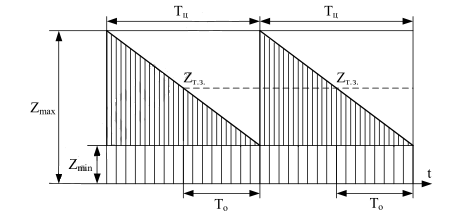 Рис. 1. График изменения запаса инструмента в ЦИС по системе«минимум-максимум»По системе «минимум-максимум» создается три нормы запаса:минимальная норма запаса ( ) создается на случай задержки исполнения заказа на изготовление инструмента или перерасхода его цехами (по практическим данным в зависимости от величины расхода инструмента):норма запаса, соответствующая точке заказа, при которой выдается заказ на изготовление или приобретение очередной партии инструмента:где- период времени между моментом выдачи заказа и поступлением инструмента на центральный инструментальный склад, дн.;-среднедневной расход инструмента за период исполнения заказа;      3) максимальная норма запаса () достигается в момент поступлениязаказа инструмента, определяется по формулегде- время между двумя поступлениями партий инструментов (длительность цикла), дн.Типовые задачи с решениями   Годовая программа обрабатываемых ступенчатых шлицевых валиков – N = 500 000 шт. Режим работы цеха – двухсменный. Эффективный фонд работы оборудования в одну смену= 1 975 ч. Материал заготовки – сталь 20Х.Технологический процесс механической обработки валиков представлен втабл. 9.   Определить необходимое количество режущего и мерительного инструмента на годовую программу. Произвести расчет цехового фонда режущего инструмента.  Решение   1. Расчет машинного времени работы инструмента до полного его износапроизводится по формуле (25). Подставляем в эту формулу соответствующиеданные из табл. 10, колонки 2-5, для первого резца и получаем    Аналогично выполняются расчеты и для других видов режущего инструмента, результаты сводятся в табл. 10, колонка 6.    2. Расчет потребного количества режущего инструмента производится поформуле (24). Подставляем в эту формулу соответствующие значения из табл.11, колонки 1-4, для проходных резцов черновой обработки и получаем   Аналогично выполняются расчеты и для других видов режущего инструмента, результаты сводятся в табл. 11, колонка 5.     3. Расчет нормы износа для скоб и проходных калибров производится поформуле (29). Подставляем в эту формулу соответствующие значения из табл.12, колонки 1-3, для скобы и получаем     Аналогично выполняются расчеты и по другим видам и типоразмераммерительного инструмента, результаты сводятся в табл. 12, колонка 4.Таблица 9Технологический процесс механической обработки валиковТаблица 10Расчет времени работы инструмента по всем типоразмерамдо полного износаТаблица 11Расчет потребности в режущем инструменте по всем типоразмерамТаблица 12Расчет норм износа мерительного инструментаПримечание. Нормативы износа инструмента берутся из справочников.    4. Расчет потребности в мерительном инструменте производится по формуле (28). Подставляем в эту формулу соответствующие данные из табл. 13,колонки 1-4, для скобы и получаем  Аналогично выполняем расчеты и для других видов и типоразмеров мерительного инструмента, результаты сводятся в табл. 13, колонка 5.Таблица 13Расчет потребного количества мерительногоинструмента для каждого типоразмера    5. Расчет количества рабочих мест на каждой i-й операции производитсяпо формуле в соответствии с [ 4, ф-ла (4.6)]. Подставляем в эту формулу соответствующие данные из табл. 14, колонки 1-4, для первой операции (обточитьначерно, передний суппорт) и получаем   Аналогично выполняются расчеты и для других операций, результатысводятся в табл. 14, колонка 5.Таблица 14Расчет количества рабочих мест      6. Расчет периодичности съема инструмента со станка производится поформуле (34). Подставляем в эту формулу соответствующие данные по резцам проходным черновым на первой операции из табл. 15, колонки 1-5, и получаем     Аналогично выполняются расчеты и для других видов инструментов, результаты сводятся в табл. 15, колонка 6.Таблица 15Расчет периодичности съема инструментов со станков7. Расчет количества инструмента, находящегося на рабочих местах, производится по формуле (33). Подставляем в эту формулу соответствующие данные из табл. 16, колонки 1-7, для резцов проходных черновых на первой операции и получаемАналогично выполняются расчеты и по другим видам инструментов, результаты сводятся в табл. 16, колонка 8.Таблица 16Расчет количества инструмента на рабочих местах   8. Расчет количества инструмента, находящегося в ремонте, заточке, проверке, определяется по формуле (35). Подставляем в эту формулу данные из табл. 17, колонки 1-5, для всех видов инструмента, цикл заточки которых равен 8 ч, а для фрезы – 16 ч:   Аналогично выполняются расчеты и по другим видам инструментов, результаты сводятся в табл. 17, колонка 6.Таблица 17Расчет количества инструмента в заточке, ремонте, проверке9. Расчет количества инструмента, находящегося в инструментально-раздаточной кладовой, производится по формуле (36). Подставляем в эту формулу соответствующие данные из табл. 18, колонки 1-4, для резцов проходных черновых и получаемАналогично выполняются расчеты и для других видов инструментов, результаты сводятся в табл. 18, колонка 5.Таблица 18Расчет количества инструмента в инструментально-раздаточнойкладовой10. Расчет цехового оборотного фонда режущего инструмента производится по формуле (32). Подставляем в эту формулу соответствующие данные по резцам проходным черновым и получаемАналогично выполняются расчеты и для других видов инструментов, результаты сводятся в табл. 19, колонка 5.Таблица 19Расчет цехового оборотного запаса инструмента, шт.Задачи для самостоятельного решенияЗадача 1     В механическом цехе с массовым характером производства годовой объем выпуска деталей 800 000 шт.; машинное время на деталь 3 мин. На станкеодновременно применяется 4 червячные фрезы, срок службы которых до полного износа 8 000 мин. Коэффициент случайной убыли инструмента 0,04.     Определить потребность цеха во фрезах.Задача 2      Норма износа сверл 30 ч; годовая программа деталей, обрабатываемыхсверлами, 60 000 шт.; машинное время обработки одной детали 1,5 мин.     Определить норму расхода на 1000 деталей и годовой расход сверл.Задача 3     Определить годовой расход насадных зенкеров (инструмента) для зенкерования отверстий в трех деталях при следующих условиях (табл. 20):Таблица 20Нормы времени на обработку деталей и время износа зенкеров         Коэффициент преждевременного выхода зенкера из строя – 0,01.Задача 4       Норма штучного времени на обработку детали резцом – 6 мин, коэффициент машинного времени – 0,7. Время эксплуатации резца – 45 ч. Коэффициент преждевременного выхода инструмента из строя – 0,02. Такт потока – 8 мин(через каждые 8 мин. с поточной линии выходит готовое изделие). Количестворабочих дней – 225. Режим работы – двухсменный. Длительность смены – 8 ч.Потери времени – 6%.       Определить годовой расход резцов на поточной линии.Задача 5          Токарные резцы применяются для выполнения двух операций. Периодичность подачи инструмента к рабочим местам – 4 ч. (I вар.), 3,6 ч. (II вар.).Резервный запас инструмента – по одному комплекту на каждое рабочее место.           Определить количество резцов, находящихся на рабочих местах по условиям, приведенным в табл. 21.Таблица 21Нормы времени на обработку деталей токарными резцами	Задача 6      Годовая программа выпуска деталей, обрабатываемых резцами – 65 тыс.шт. Машинное время на обработку одной детали – 5 мин. Длина режущей частиинструмента – 10 мм. Средняя величина снимаемого слоя за одну переточку – 0,3 мм. Стойкость резца – 1,5 ч. Коэффициент преждевременного выхода изстроя – 0,04.       Определить годовой расход резцов.Задача 7         Длина режущей части инструмента 7 мм; величина слоя, снимаемого прикаждой переточке, 1 мм; стойкость 1ч; коэффициент преждевременного выходаиз строя 0,05; годовая программа деталей, обрабатываемых данными резцами,96 000 шт.; машинное время обработки одной детали 0,5 мин.         Определить время износа и годовой расход резцов.Задача 8             Машинное время на одну деталь – 0,5 мин. Количество возможных переточек метчика (инструмента) – 5, его стойкость – 2 ч. Выпуск деталей – 200 000 штук в год. Коэффициент преждевременного выхода из строя – 0,05.              Определить норму расхода метчиков (режущего инструмента) на 1000 деталей и годовой их расход.Задача 9        Норма машинного времени на сверление отверстия в детали 0,5 мин.Длина режущей части сверла 10 мм. Средняя величина снимаемого слоя прикаждой переточке – 0,4 мм.; стойкость сверл 2 ч. Коэффициент преждевременного выхода из строя 0,07. сменное задание по выпуску деталей на поточнойлинии – 130 шт. Количество рабочих дней – 240. Режим работы – двухсменный.Длительность смены – 8 ч.         Определить годовой расход сверл.Задача 10          Объем выпуска продукции на предприятии массового производства характеризуется следующими данными (табл. 22):Таблица 22Программа выпуска деталей      Норма машинного времени, необходимого для обработки детали, составляет: на изделие А – 3 ч, Б – 4 ч, В – 6 ч. Величина слоя режущей части инструмента, стачиваемого за время переточек равна 6 мм.; за одну переточку – 0,2 мм. Время работы между переточками 4 ч. Одновременно на станке применяется 6 резцов. Коэффициент естественной убыли инструмента – 0,08.       Определить плановую потребность предприятия в режущем инструменте.Задача 11        По группе токарных станков полезный фонд времени составляет 42 000станко-ч. Средний коэффициент машинного времени – 0,9. Коэффициент участия расточных резцов в общем объеме работ – 0,3. Число переточек резца – 20, его стойкость – 1,5 ч. Коэффициент преждевременного выхода из строя – 0,03.        Определить необходимое количество расточных резцов на год для даннойгруппы станковЗадача 12         Программа выпуска деталей – 200 000 шт. в год. Количество отверстий, пробиваемых в одной детали, - 5, стойкость пуансона – 4 000 ударов. Величинадопускаемого стачивания пуансона – 7,2 мм. Средняя величина снимаемого слоя металла при каждой переточке – 0,8 мм. Коэффициент снижения стойкости пуансона после переточки – 0,9.          Определить годовой расход сменных пуансонов для пробивания отверстий в детали.Задача 13       Детали контролируются скобой в двух сечениях с выборочностью 75%.Допуск на износ проходной стороны скобы – 5 мкм при ее стойкости 500 промеров на 1 мкм. Количество допустимых ремонтов скобы – 3. Годовая про-грамма 75 000 деталей в год.      Рассчитать необходимое количество контрольных скоб.Задача 14        Определить норму износа и годовой расход гладких специальных скоб. Величина допустимого износа измерителя - 5 мкм; количество промеров на 1 мкмизноса – 250; количество ремонтов –3; коэффициент преждевременного выхода изстроя - 0,08; годовая программа деталей, проверяемых измерителем, - 140 000 шт.;количество измерений на одну деталь – 5; выборочность контроля – 0,1.Задача 15          Выпуск деталей по программе на год составляет 60 000 шт. Величина допустимого износа скобы (мерительного инструмента) – 4 мкм. Количество промеров на одну деталь – 4. Коэффициент преждевременного выхода из строя –0,04. Выборочность контроля – 0,1. Количество промеров на 1 мкм износа –200. Число ремонтов до полного износа – 3.           Определить годовой расход специальных, гладких скоб (мерительногоинструмента).Задача 16           Величина допустимого износа – 6 мкм. Количество промеров на 1 мкмизноса – 300. Число ремонтов до полного износа – 2. Коэффициент преждевременного выхода из строя – 0,06.           Определить годовой расход мерительного инструмента (табл. 23).Таблица 23Выпуск деталей по программеЗадача 17            Рассчитать максимальный запас автоматных резцов в ЦИСе завода примесячном их расходе 250 шт. Минимальный (страховой) запас в ЦИСе -25 шт.            Периодичность пополнения запаса 2 мес.Задача 18            Среднемесячный расход сверл по предприятию – 150 шт. Промежутоквремени между выдачей заказа и поступлением инструмента в ЦИС – 1 месяц.Наименьшая норма запаса сверл – 40 шт. Время между заказами инструмента –2 месяца.           Определить точку заказа и максимальный запас сверл в ЦИСе.Задача 19            Определить для каждого вида инструмента: 1) точку заказа инструмента,т.е. величину запаса, при которой необходимо сделать заказ на изготовлениеочередной партии инструмента; 2) величину максимального запаса в ЦИСе;3) составить график движения запаса токарных резцов в ЦИСе.             Ежемесячный расход режущего инструмента из ЦИСа и условия воспол-нения запасов приведен в табл. 24.Таблица 24Ежемесячный расход режущего инструмента    Коэффициент, учитывающий возможную задержку в изготовлении инструмента, равен 1,2; коэффициент, учитывающий перерасход инструмента -    1,25.Задача 20           Определить оборотный фонд инструмента на центральном складе на основании следующих данных: дневной расход – 200 шт.; время срочного изготовления (приобретения) - 5 дней; время нормального изготовления (приобретения) – 10 дней; величина партии заказа – 6 000 шт.         Определить минимальный и максимальный запас инструмента на складе,точку заказа.Задача 21             Определить норму запаса автоматных резцов в ЦИСе к моменту очереднойпартии, а также объем заказа, если цикл изготовления заказа – 0,5 мес.; месячныйрасход резцов – 250 шт.; минимальный (страховой) запас в ЦИСе – 25 шт.Задача 22Определить оборотный фонд инструмента в связи с переточкой (количество инструмента, находящегося в заточке), если время нахождения инструмента в переточке составляет 12 ч; периодичность смены инструмента – 3 ч. Наоперации работают четыре станка с одновременной работой трех резцов.Задача23   Среднемесячный расход машинных разверток в цехе составляет 30 шт.Период получения инструмента из ЦИСа – 2 недели. Коэффициент страховогозапаса – 0,1.    Определить величину запаса разверток в ИРК.Задача 24    Дисковые фрезы применяются для выполнения двух операций. На первойоперации на каждом из двух рабочих мест одновременно работают две фрезы,вторая операция выполняется на одном станке тремя фрезами. Периодичностьподачи инструмента к рабочим местам – 3 ч. Цикл заточки, т.е. время междупоступлением фрез из эксплуатации в ИРК и возвратом их из заточки – 15 ч.    Определить количество фрез в расточке.Задача 25Инструмент применяется на трех выполняемых параллельно операциях(табл. 25):Таблица 25Количество и периодичность смены инструмента        Периодичность подачи инструмента к рабочим местам – 4 ч. Резервныйзапас инструмента на каждом рабочем месте – один комплект. Средний расходинструмента за период между очередными их поступлениями из ЦИСа – 30 шт.Коэффициент страхового запаса в ИРК – 0,3. Количество инструмента в заточке– 70 шт.          Определить величину цехового оборотного фонда для данного вида инструмента.Задача 26     Сверла для обработки деталей применяются на 50 станках. Периодичность подноски инструмента на рабочие места – 8 ч; периодичность съема состанка – 8 ч. Одновременно работает 100 шт. инструмента. Коэффициент страхового запаса на рабочих местах равен 1.       В цехе ведется заточка. Продолжительность заточки 2 ч.       Из центрального инструментального склада завода в инструментально-раздаточную кладовую цеха инструмент поступает два раза в месяц, т.е. через 15дней. Дневной его расход – 15 шт. Коэффициент страхового запаса в ИРК - 0,1.        Определить оборотный фонд инструмента цеха.         Определить запас инструмента на рабочих местах, в инструментально-раздаточных кладовых, в заточке.Задача 27      Годовой расход метчиков (инструмента) по предприятию – 1 400 шт. Расчетный оборотный фонд на планируемый год – 500 шт. Фактический запас инструмента на 1 октября текущего года – 400 шт. В ноябре ожидается поступление партии инструментов в количестве 300 шт.      Определить годовую потребность предприятия в инструменте.Задача 28       Определить необходимое число переточек инструмента (по видам) и число рабочих в заточной мастерской при следующих условиях: годовой программой цех загружается на 2 500 000 станко-ч.; средний коэффициент машинноговремени – 0,4; средняя продолжительность работы инструмента между переточками – 0,66 ч (40 мин.)       Количество переточек приведено в табл. 26.Таблица 26Состав инструмента и трудоемкость переточекСредний процент выполнения норм рабочими мастерской составляет 120. Действительный годовой фонд времени работы одного рабочего – 1740 ч.Домашнее задание:Решить 1 задачу по вариантам (вариант соответствует по номеру списка)Контрольные вопросы:В чем трудность определения потребности в инструментах ? Назовите способы автоматической доставки инструментов к станкам Назовите способы автоматической замены инструментов на станках.Перечислите способы автоматической смены инструментов в зоне резания станка. Перечислите способы автоматической идентификации инструментов. Назовите способы автоматического контроля состояния режущих инструментов Перечислите достоинства и недостатки методов прямого и косвенного контроля состояния режущих инструментов.Выполненное домашнее задание сдать преподавателю при очной встрече 12.09.22Используемая литература:Ипатов М. И. Организация машиностроительного производства.- М.: Высшая школа, 1991.Ковальский В. И. Организация производства на машиностроительном предприятии.- М.: машиностроение, 1986.№ операцииСодержание операцийОборудованиеИнструментыИнструментыВремя, минВремя, мин№ операцииСодержание операцийОборудованиережущиймерительный12345671Обточить начерно:передний суппорт – наружный диаметр с 90до 87, с 75 до 72 и с 60до 57 ммзадний суппорт – подрезать торцы с 90 до 57,с 72 до 25 и с 57 до25 мм.Токарный многорезцовый станокТо жеРезцы проходныечерновые16 х 25(3 шт.)Резцы подрезныечерновые16 х 25(4 шт.)Скобы Скоба 1,851,963,643,482Обточить начисто:передний суппорт – наружный диаметр с 87до 85, с 72 до 70 и с 57до 55 ммзадний суппорт – подрезать торцы с 85 до 55,с 85 до 70, с 72 до 25, с55 до 25 мм.Токарный мно-горезцовый станокТо же Резцы про-ходныечистовые(3 шт.)Резцы под-резныечистые 16х 25 (4 шт.)Скобы, Скоба 1,431,352,472,533Шлифовать  ступеньдиаметром 85 ммКруглошлифовальный станокШлифовальныйкругСкоба1,822,644Фрезеровать шлицы наступени диаметром85 ммФрезерныйстанокФреза черновая  90ммПроходнойкалибр7,3812,42Наименование инструментаL,ммl, мм1234561. Резец проходной черновой2. Резец подрезной черновой3. Резец проходной чистовой4. Резец подрезной чистовой5. Шлифовальный круг6. Фреза червячная5,12,85,12,8257,30,70,40,70,41,00,6888826132,42,42,42,41,04,0191919192652Инструмент123451. Резец проходной черновой2. Резец подрезной черновой3. Резец проходной чистовой4. Резец подрезной чистовой5. Шлифовальный круг6. Фреза червячная1919191926521,851,961,431,351,827,3834341125623619198022496141245Мерительный инструментВ12341. Скобы2. Калибры проходные для шлицов1012263090036 82015 120Мерительный инструмент123451.Скобы2.Калибры проходные для шлицов54324542410,30,20,20,10,30,20,20,10,50,736 82036 82036 82036 82036 82036 82036 82036 82036 82015 12022129417141242824Номер операцииСодержание операцииОборудованиеОперативное время (), минКоличество рабочих мест123451Обточить начерно:передний суппортзадний суппортТокарный  многорезцовый станок3,643,48872Обточить начисто:передний суппортзадний суппортТо же2,472,53563Шлифовать ступеньдиаметром 85 ммКруглошлифовальныйстанок2,6464Фрезеровать шлицына ступендиаметром 85 ммФрезерный станок  12,4226ИтогоИтого585858Инструмент1. Резцы проходные черновые2. Резцы проходные чистовые3. Резцы подрезные черновые4. Резцы подрезные чистовые5. Круги шлифовальные6. Фрезы червячные шлицевые8484483,642,473,482,532,6412,421,851,431,961,351,827,382,42,42,22,41,04,05,04,04,05,02,07,0Инструмент1+шт.123456781.Резцы проходные черновые2. Резцы проходные чистовые3. Резцы подрезные черновые4. Резцы подрезные чистовые5. Круги шлифовальные6. Фрезы червячныешлицевые848448544527857662633441124152824626343422623577432482Инструмент1234561. Резцы проходные черновые2. Резцы проходные чистовые3. Резцы подрезные черновые4. Резцы подрезные чистовые5. Круги шлифовальные6. Фрезы червячные шлицевые88888168484488576626334411243028481252Инструмент1+123451. Резцы проходные черновые2. Резцы проходные чистовые3. Резцы подрезные черновые4. Резцы подрезные чистовые5. Круги шлифовальные6. Фрезы червячные шлицевые7,15,510,06,21,73,51515151515151,11,11,11,11,11,1118911651022858Инструмент123451. Резцы проходные черновые2. Резцы проходные чистовые3. Резцы подрезные черновые4. Резцы подрезные чистовые5. Круги шлифовальные6. Фрезы червячные шлицевые62357743248224302848125211891165102285820415627019364192НомердеталиКоличество деталейпо программе на годКоличество деталейпо программе на годМашинное время наодну деталь, минМашинное время наодну деталь, минВремя износа зенкера, чВремя износа зенкера, чIIIIIIIII18 0009 0000,60,388220 00025 0000,90,5109316 0006 0001,20,688НомероперацииКоличествостанков, работающихпараллельноКоличествостанков, работающихпараллельноКоличестворезцов, применяемыходновременноКоличестворезцов, применяемыходновременноСтойкостьрезцов, чСтойкостьрезцов, чНорма времени, минНорма времени, минНорма времени, минНорма времени, минНомероперацииКоличествостанков, работающихпараллельноКоличествостанков, работающихпараллельноКоличестворезцов, применяемыходновременноКоличестворезцов, применяемыходновременноСтойкостьрезцов, чСтойкостьрезцов, чштучногоштучногомашинногомашинногоIIIIIIIIIIIIIII123622,01,55645264462,52,08765ИзделияПрограмма выпуска деталей по вариантам, тыс. шт.Программа выпуска деталей по вариантам, тыс. шт.Программа выпуска деталей по вариантам, тыс. шт.Программа выпуска деталей по вариантам, тыс. шт.Программа выпуска деталей по вариантам, тыс. шт.Программа выпуска деталей по вариантам, тыс. шт.1-й2-й3-й4-й5-й6-йА3 0003 1002 500 2 8003 2002 800Б1 0001 1001 2001 4001 5001 300В2 0002 4002 5001 3001 2001 600 Номер деталиКоличество деталейКоличество промеров на одну детальВыборочность контроля170 00020,4280 00020,3ИнструментЕжемесячныйрасход изЦИСа, штИнтервал времени между заказами инструмента, мес.Цикл изготовления, дн.Минимальныйзапас, шт.Токарныерезцы301530Сверла162816Метчики1031010НомероперацииКоличестворабочихместКоличество инструмента, применяемогоодновременно, шт.Периодичность смены инструмента на рабочихместах, ч1212,02131,53312,0ИнструментКоличество переточек, % от всегоколичества инструментаТрудоемкость,чНовые резцы16,00,15Затупившиеся резцы65,60,04Сверла8,00,03Развертки,  зенкеры, фрезы9,50,2Пилы0,91,7